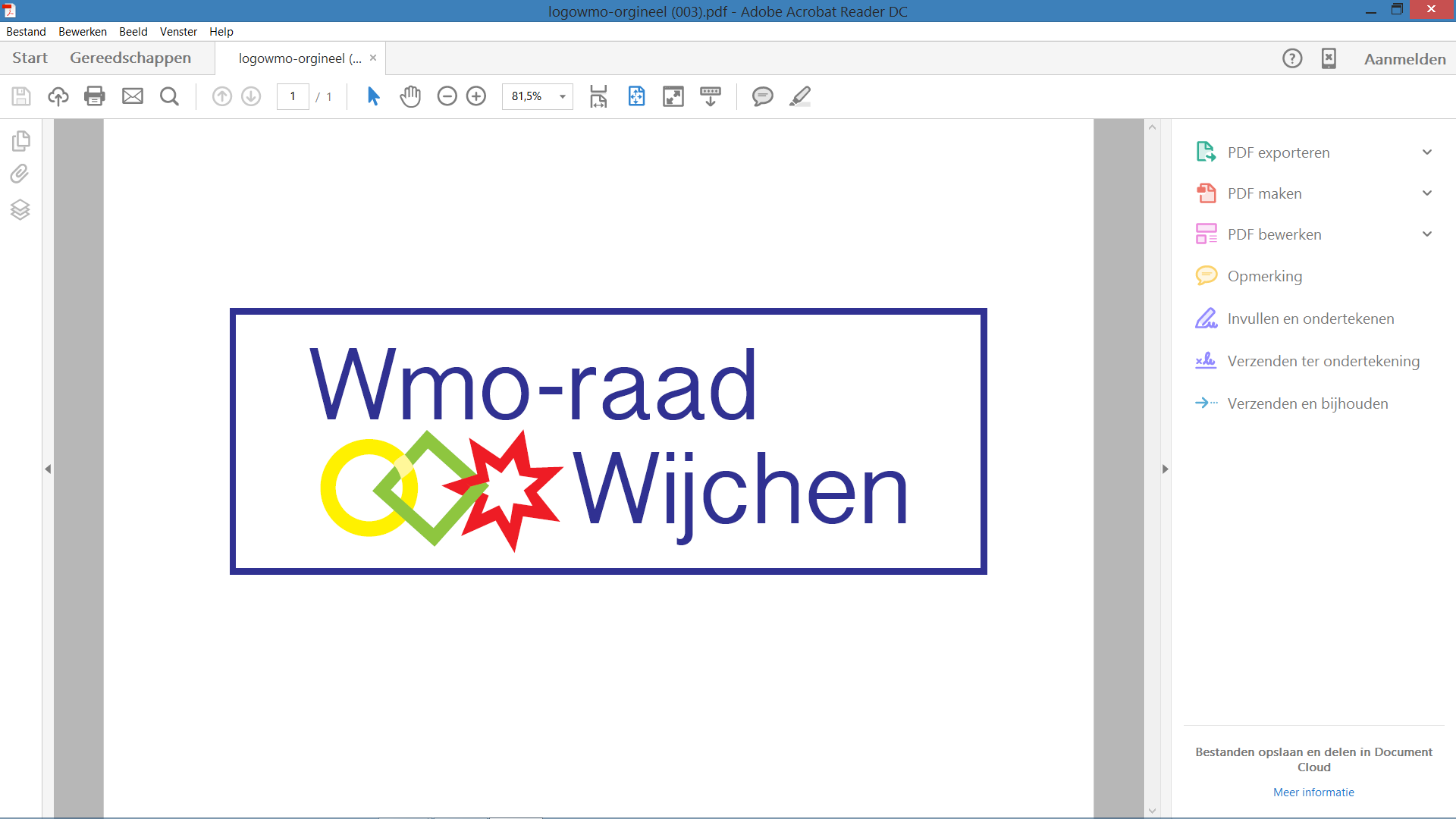 Opening van de vergadering met een woord van welkom aan de beleidsadviseur Marieke Bakker i.v.m. met het Jaarverslag Leerplicht.Henk Grootveld heet Marieke Bakker (uitvoerend leerplichtambtenaar) welkom. Zij heeft voor een groot gedeelte het jaarverslag opgesteld. De leden van de WMO raad hebben allen kennis kunnen nemen van het jaarverslag. De voorzitter nodigt de leden uit te reageren op het Jaarverslag.De beleidsambtenaar leerplichtzaken wil graag de werkwijze vertellen van haar werkzaamheden. Tijdens die informatie werden vragen gesteld en opmerkingen gemaakt. Dit deel van de vergadering is als bijlage bijgevoegd bij deze notulen.De leden van de WMO raad vonden het een goed verslag.De voorzitter ziet graag Marieke bakker volgend jaar weer terug. Vaststelling AgendaAanvulling: Verslag van het gesprek van de voorzitter met het bestuur van de Zonnebloem. Goedkeuring Notulen  d.d. 12 februari 2020Notulen zijn per pagina doorgenomen, waarna goedkeuring volgde.ActiviteitenlijstPunten 1, 2, 5, 6, 8, 9, 10 en 11 aanhouden.Punt 3: Henk heeft een gesprek gehad met beide wethouders over het inrichten van de Koepel en het niet deelnemen van de CPW aan bepaalde activiteiten w.o. de Inclusiewerkgroep. Wethouder Nick Derks zou een gesprek voeren met de CPW. Omdat Henk na 3 weken nog niets had gehoord, heeft hij een herinnering gestuurd naar de wethouder, waarvan ook een cctje naar de leden is gestuurd. Voor de inclusie-agenda is doelgroep belangrijk dat er inbreng komt vanuit de CPW. Men heeft vernomen dat de secretaris van de CPW de werkgroep gaat vragen, of ze deel kan nemen aan de werkgroep. Er is waarschijnlijk een nieuwe voorzitter bij de CPW. Heeft de CPW een jaarverslag? Dit wordt opgezocht.Punt 4: de afspraak met Annette Nijhuis en Alfred Kip naar april te verschuiven. Punt 7: Hans deelt mee dat de visie van de raad van Wijchen versus de visie van de beheerder van Stichting Leergeld niet overeen komen. Men wil in gesprek gaan met de raad van Wijchen. Doelstelling is dat deze mensen geholpen worden. Proberen te achterhalen of er burgers zijn die op een muur stuiten bij de vraag om hulp. Via de Koepel in oprichting kan men achterhalen wat mis gaat.Besloten wordt mevrouw Zainab uit te nodigen voor de volgende vergadering of de opvolgende vergadering en Henk zal dit meenemen in de Koepel in oprichting.Rudy neemt telefonisch contact op met Gerard Hendriks en Hennie Witsiers en vraagt naar hun ervaringen.Vanuit de aandachtsgebiedenDB. Er is een verzoek voor een gesprek n.a.v. het artikel in de Wegwijs. Wat de betrokkene leest komt niet overeen met wat hij zelf ervaren heeft.Twee leden nemen op zich met de betrokkene een gesprek te regelen.Wijchense KoepeloverlegMen komt met een voorstel welke zal worden besproken in het WMO-overleg. Het doel van de Koepel is, dat men elkaar straks makkelijk weet te vinden. Wanneer er inbreng nodig is van de WMO raad zal dit eerst in dit overleg worden voorgelegd.Seniorenberaad: relatie met WMO raadSamen optrekken is van belang. De verwachtingen blijken niet dezelfde te zijn.. Besloten wordt om op uitnodiging van het seniorenberaad deel te nemen aan dit overleg. Op een gepaste manier zal de niet zo prettige ervaringen tijdens het overleg van het seniorenberaad, aan hen gemeld worden. Samenwerking met CPWDit punt is al aan de orde geweest bij de Aktielijst punt 3.Actualisering van de aandachtsgebiedenDe voorzitter stelt voor een inventarisatie te doen van de aandachtsgebieden en wie daarvoor aanspreekbaar zijn. In de volgende vergadering dit nader bespreken.Aandachtspunt “het stoppertje” Noortje zou Rudy wat toesturen. Rudy neemt  met haarcontact op.De WMO raad geeft gevraagd en ongevraagd advies aan de gemeente. We vangen signalen op en melden deze. De gemeente hoort hierin te faciliteren. 	    Voorgesteld is na ieder overleg een onderwerp te arresteren waarbij Rudy een        korte tekst opstelt in bv. in een vragende vorm waarna hij vervolgens in        overleg met Noortje gaat, hoe dit in de Wegwijs gepubliceerd kan worden.        Het  moet actueel zijn. Rudy zal de tekst eerst per mail voorleggen aan de         leden voor eventuele aanvullingen.Aanbesteding hulpmiddelen:Onze contactambtenaar was voornemens een nadere toelichting te geven.De mail, die we van de beleidsambtenaar hadden ontvangen werd voorgelezen.  Het contract van de nieuwe leverancier voor de hulpmiddelen gaat per 1 juni in.       De volgende vragen worden door de leden van de Wmo-raad onder de aandacht gebracht Wat doen we met de aanvragen die nog binnenkomen?Iemand heeft een scootmobiel en heeft ook nog een rollator nodig? Of een andere faciliteit.Wat gebeurt er tussentijds? Wie bepaalt de urgente gevallen (bezuinigingen)Hoe hebben ze gekeken naar cliëntenervaringen bij Medipoint en Welzorg?Wie monitort de overgangsfase, hoe de transitie verloopt, wie houdt het proces bij en welke zorgvragen in dit proces komen naar boven  Wie neemt de verantwoordelijkheid bij de gemeente?Rondvraag en sluitingEr wordt een mail gestuurd naar Cecile Steentjes met de vraag wat de stand van zaken is over het Kompas, welke afspraken gemaakt zijn en wat is de rol van de gemeente daarin geweest. Gemeld werd dat op 16 mrt de gesprekken zijn over de vacature manager Mozaïek. M.b.t. het punt Aandachtsgebieden stelt een lid voor dit aandacht te geven bij een eventueel te organiseren van een studiemiddag.Het CIGW stelde  de vraag wat de relatie is geweest tussen de WMO raad en Villa Sterrebosch over het in gebruik nemen van de ruimte voor de senioren. De vraag werd gesteld omdat men van mening is dat de villa slecht toegankelijk is voor mindervaliden en  voor de wc moet je  buitenom. De CIGW is geantwoord dat de kwartiermakersgroep en niet de WMO raad hierbij een rol heeft gespeeld. Deze vraag hoort men bij het bestuur van de villa te leggen. Signalen moeten wel opgevangen worden en hierop moet dan een gepast antwoord volgen. Gelet op de status van een “pilot” gaan leden van de Wmo-raad twee keer per jaar evalueren.Het lid van de Wmo-raad, die via de mail tijdens zijn vakantie wat berichten ontvangen had over de bezuinigingen, vroeg zich af of er nog een vervolgprocedure is afgesproken?De voorzitter vertelt in het kort het verloop van het proces en de afspraken die er gemaakt zijn om het verloop te kunnen volgen, een twee maandelijkse rapportage.De Aanvulling: Het contact met bestuur  Zonnebloem.  Heel veel deelnemers maken gebruik van de Opstapbus. Het wordt georganiseerd door Meervoormekaar en vrijwilligers. 	De Zonnebloem wil het gebruik daarvan promoten. Hierover ontstond 	discussie en dit werd ontraden door de gemeente en Meervoormekaar. De 	voorzitter heeft hen geadviseerd i.p.v. reclame het als informatie in hun 	informatiebrochure te plaatsen en daarnaast een afspraak te maken met de 	wethouder (Titus) en dit met hem te bespreken. De WMO-raad neemt dit mee als 	punt van zorg en legt dit voor bij de Inclusieagenda.Sluiting: De voorzitter brengt 21 april onder de aandacht, als de Wmo-raad zich presenteert in de villa.11 maart  2020Plaats Villa SterreboschVoorzitterHenk GrootveldNotulistRomanda Dang      Aanwezig: WMO raad.     Gemeente Wijchen  Henk Grootveld, Gerard Wesseling, Thea van Vlijmen, Katja Jamin, Rudy de Kruijf,  Hans Gunsing,Marieke BakkerAfwezigNoortje van de Pas, 1.13-3-2019Inlooppunt sociaal wijkteam in het Huis van de gemeente.13/11 Weynand Rommens pakt op met Titus Burgers. HenkNoortjeaanhouden2.13-3-2019Zorgklas voor cluster 4 kinderen in Wijchen? 
. HenkNoortjeEr komt een gesprek met het schoolbestuur3.10-4-2019Samenwerking CPW
HenkAanhoudenKomt aan de orde op het moment van de tot standkoming SD.Met de hoopvolle verwachting van deelname aan de inclusiewerkgroep.4.2-5-2019Rondom Wijchen
a.nijhuis@meervoormekaar.nl en Alfred Kip (vervanger Mariëlle Heuvelmans) uitnodigen voor het WMO-overleg begin 2020.Gerard11-3-2020(niet doorgegaan)In april wordt een nieuwe afspraak ingepland- met Annette Nijhuis en Alfred Kip.5.11-9-2019Folders WMO-raadBesloten wordt om de ontwikkelingen binnen het sociaal domein af te wachten. GerardAfwachten6.10-10-2019Afspraak SWT en CPW.Door ontwikkelingen bij SWT en CPW nog niet doorgegaan. Afwachten tot er meer bekend is en dan opnieuw agenderen. KatjaAanhouden/2020,Afhankelijk van ontwikkelingen7.11-12-2019Stichting Leergeld;-bespreken binnen de koepel Sociaal Domein;-Mevrouw Zainab uitnodigen voor informatie /toelichting;  Telefonisch contact met Gerard Hendriks en Hennie Witsiers over hun ervaringen.Hans/
GerardKatjaRudyAanhouden tot nader orde.8.11-3-2020N.a.v.artikel WMO in de WegwijsAfspraak maken met burger. Terugkoppeling hierover in het volgend overleg.Hans en Katja912-02-2020het seniorenberaad denkt na over toetreding tot de “koepel”.Katja ?10.12-02-2020Vergaderdata 2020:11 mrt/ 8 apr./13 mei/ 10 juni/ 8 juli/ 9 sept./14 okt./11 nov./09 dec.AllenG.W afwezig 8 juli en 14 okt. Noortje afwezig op 13 mei1112-02-2020e-mail contacten met B&Wgemeente@wijchen.nlVoor ieder ter kennisname1211-03-2020Actualisering van de aandachtsgebiedenHenk/Gerard